Игра «Найди 10 отличий» для детей старшего дошкольного возрастаЦель: развитие внимания, операции сравнения, умения последовательно сравнивать две похожие картинки.Задание: предложите ребенку сравнить картинки и найти отличия.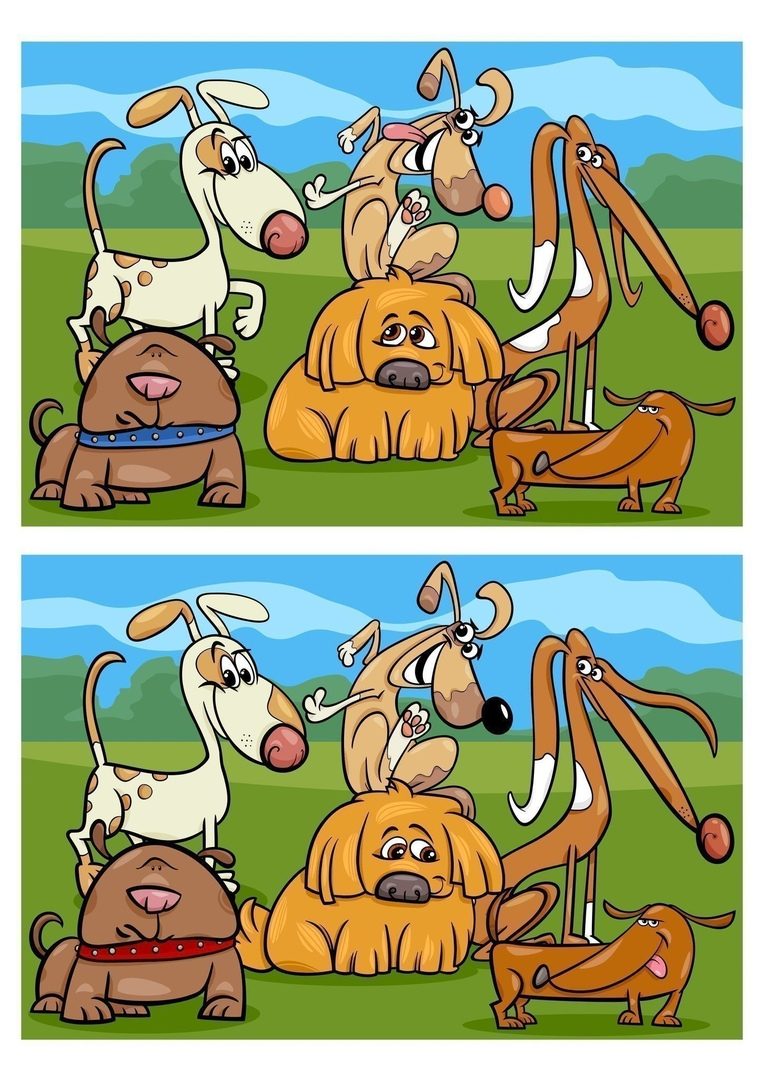 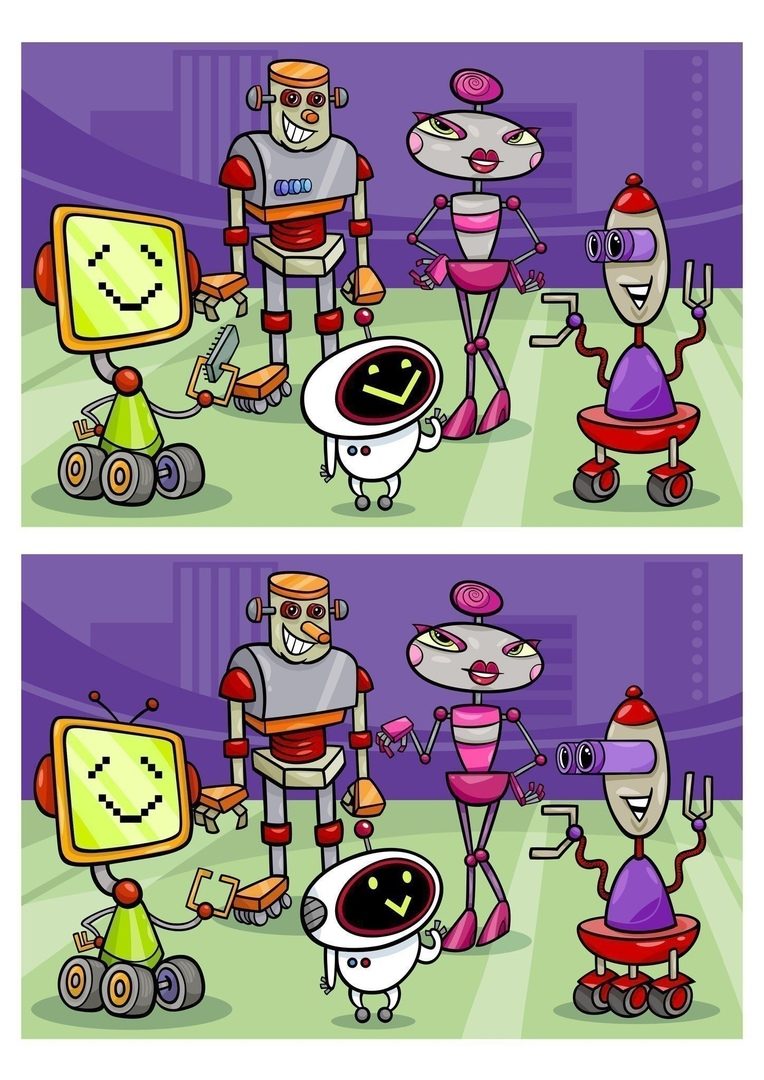 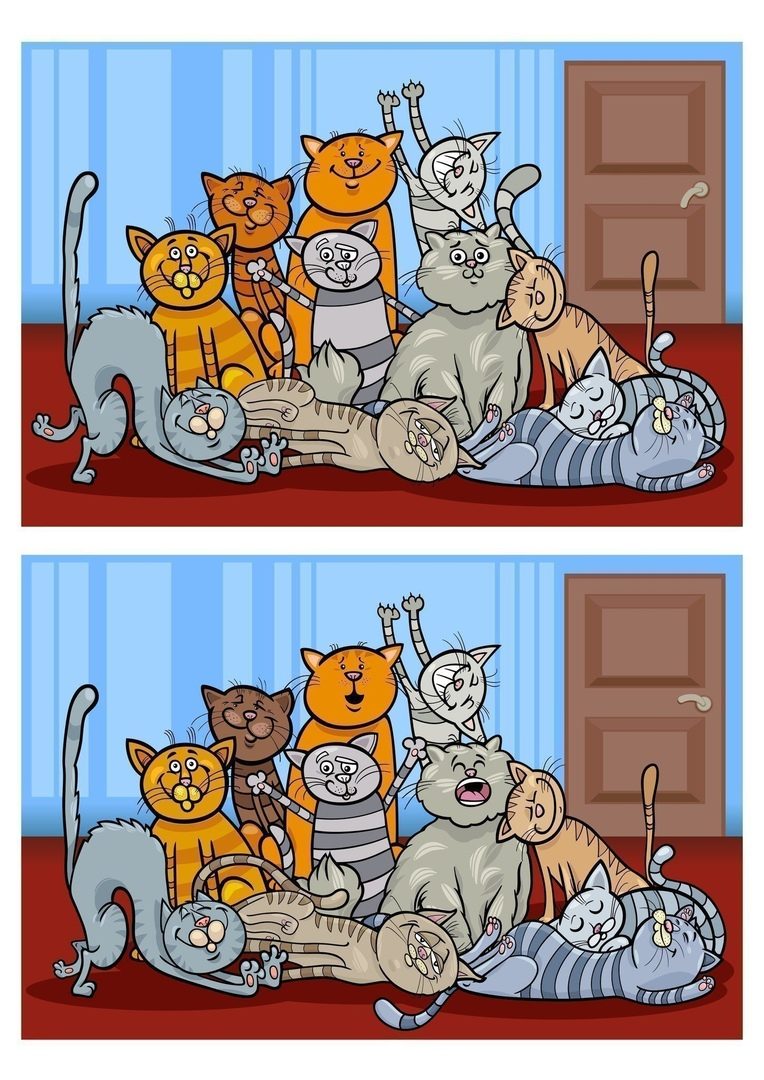 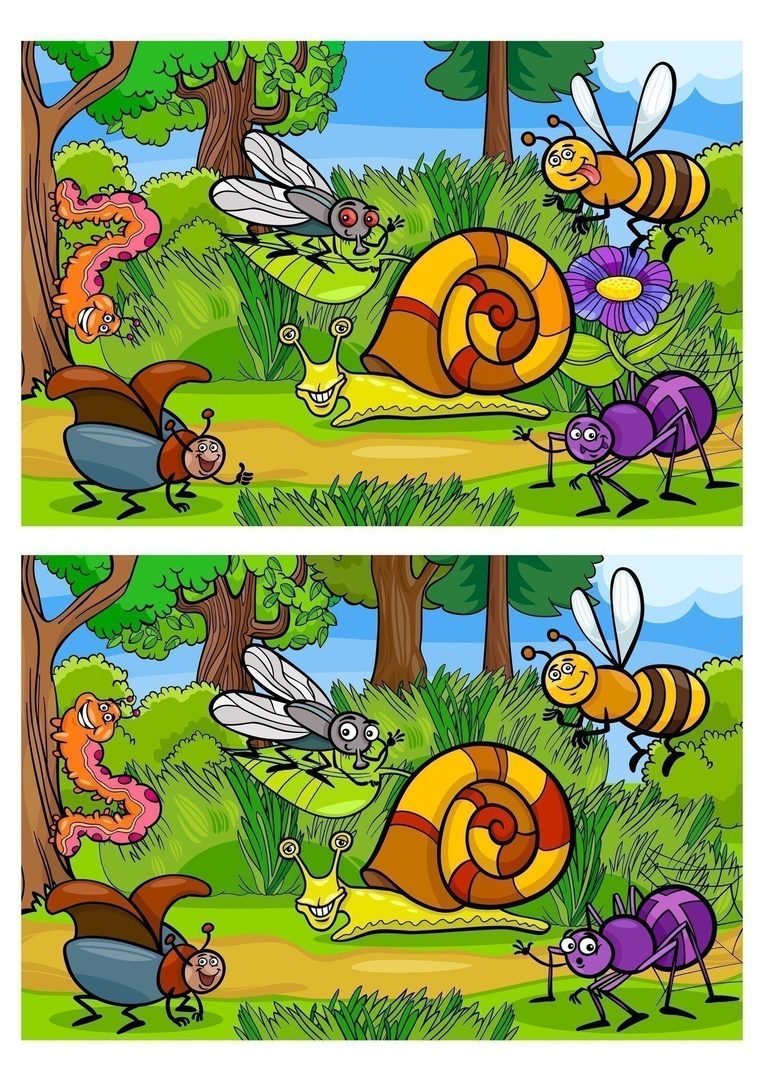 